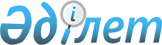 Оңтүстік Қазақстан облысы әкімдігінің "Оңтүстік Қазақстан облыстық Ж. Шанин атындағы қазақ драма театры" мемлекеттік коммуналдық қазыналық кәсіпорнына "Академиялық" мәртебе беру туралыҚазақстан Республикасы Үкіметінің 2015 жылғы 19 ақпандағы № 77 қаулысы

      «Мәдениет туралы» 2006 жылғы 15 желтоқсандағы Қазақстан Республикасының Заңы 21-бабының 2-тармағына сәйкес Қазақстан Республикасының Үкіметі ҚАУЛЫ ЕТЕДІ:



      1. Оңтүстік Қазақстан облысы әкімдігінің «Оңтүстік Қазақстан облыстық Ж. Шанин атындағы қазақ драма театры» мемлекеттік коммуналдық қазыналық кәсіпорнына «Академиялық» мәртебе берілсін.



      2. Осы қаулы қол қойылған күнінен бастап қолданысқа енгізіледі.      Қазақстан Республикасының

      Премьер-Министрі                                     К.Мәсімов
					© 2012. Қазақстан Республикасы Әділет министрлігінің «Қазақстан Республикасының Заңнама және құқықтық ақпарат институты» ШЖҚ РМК
				